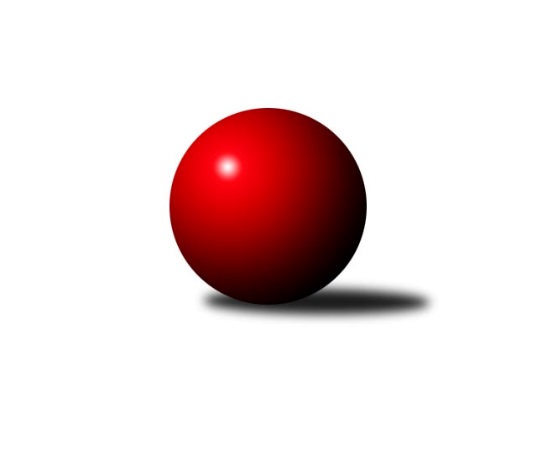 Č.14Ročník 2022/2023	16.7.2024 2. KLZ A 2022/2023Statistika 14. kolaTabulka družstev:		družstvo	záp	výh	rem	proh	skore	sety	průměr	body	plné	dorážka	chyby	1.	SKK Náchod B	12	8	2	2	62.0 : 34.0 	(175.0 : 113.0)	3240	18	2196	1045	35.9	2.	KK Konstruktiva Praha	12	7	2	3	59.0 : 37.0 	(167.0 : 121.0)	3199	16	2179	1020	40.5	3.	KK Kosmonosy A	12	7	0	5	49.0 : 47.0 	(140.5 : 147.5)	3130	14	2153	977	44.7	4.	SK Žižkov Praha	12	4	3	5	45.0 : 51.0 	(135.5 : 152.5)	3180	11	2179	1001	38.7	5.	TJ Bižuterie Jablonec nad Nisou	12	5	1	6	45.0 : 51.0 	(131.5 : 156.5)	3064	11	2104	960	55.8	6.	KK Jiří Poděbrady	12	3	2	7	39.0 : 57.0 	(129.0 : 159.0)	3126	8	2141	985	48.8	7.	TJ Lokomotiva Ústí n. L.	12	2	2	8	37.0 : 59.0 	(129.5 : 158.5)	3001	6	2084	917	59.6Tabulka doma:		družstvo	záp	výh	rem	proh	skore	sety	průměr	body	maximum	minimum	1.	KK Kosmonosy A	6	5	0	1	32.0 : 16.0 	(83.5 : 60.5)	3265	10	3362	3155	2.	SKK Náchod B	6	4	1	1	33.0 : 15.0 	(88.0 : 56.0)	3346	9	3423	3136	3.	KK Konstruktiva Praha	6	4	1	1	32.0 : 16.0 	(88.0 : 56.0)	3194	9	3246	3053	4.	TJ Bižuterie Jablonec nad Nisou	6	4	1	1	30.0 : 18.0 	(73.5 : 70.5)	2971	9	3081	2857	5.	SK Žižkov Praha	6	3	1	2	26.0 : 22.0 	(70.0 : 74.0)	3306	7	3338	3249	6.	TJ Lokomotiva Ústí n. L.	6	2	1	3	24.0 : 24.0 	(72.5 : 71.5)	3050	5	3130	2984	7.	KK Jiří Poděbrady	6	0	1	5	14.0 : 34.0 	(59.0 : 85.0)	3077	1	3176	2994Tabulka venku:		družstvo	záp	výh	rem	proh	skore	sety	průměr	body	maximum	minimum	1.	SKK Náchod B	6	4	1	1	29.0 : 19.0 	(87.0 : 57.0)	3223	9	3402	3003	2.	KK Konstruktiva Praha	6	3	1	2	27.0 : 21.0 	(79.0 : 65.0)	3200	7	3310	2950	3.	KK Jiří Poděbrady	6	3	1	2	25.0 : 23.0 	(70.0 : 74.0)	3134	7	3236	2974	4.	SK Žižkov Praha	6	1	2	3	19.0 : 29.0 	(65.5 : 78.5)	3159	4	3302	2892	5.	KK Kosmonosy A	6	2	0	4	17.0 : 31.0 	(57.0 : 87.0)	3108	4	3332	2902	6.	TJ Bižuterie Jablonec nad Nisou	6	1	0	5	15.0 : 33.0 	(58.0 : 86.0)	3079	2	3196	2991	7.	TJ Lokomotiva Ústí n. L.	6	0	1	5	13.0 : 35.0 	(57.0 : 87.0)	2993	1	3170	2801Tabulka podzimní části:		družstvo	záp	výh	rem	proh	skore	sety	průměr	body	doma	venku	1.	SKK Náchod B	10	6	2	2	52.0 : 28.0 	(145.5 : 94.5)	3219	14 	3 	1 	1 	3 	1 	1	2.	KK Konstruktiva Praha	10	6	2	2	51.0 : 29.0 	(143.0 : 97.0)	3179	14 	3 	1 	1 	3 	1 	1	3.	KK Kosmonosy A	9	6	0	3	40.0 : 32.0 	(110.0 : 106.0)	3167	12 	4 	0 	0 	2 	0 	3	4.	TJ Bižuterie Jablonec nad Nisou	9	4	1	4	32.0 : 40.0 	(94.0 : 122.0)	3076	9 	3 	1 	1 	1 	0 	3	5.	SK Žižkov Praha	9	2	3	4	32.0 : 40.0 	(101.0 : 115.0)	3159	7 	2 	1 	2 	0 	2 	2	6.	KK Jiří Poděbrady	10	2	2	6	31.0 : 49.0 	(108.0 : 132.0)	3129	6 	0 	1 	4 	2 	1 	2	7.	TJ Lokomotiva Ústí n. L.	9	1	2	6	26.0 : 46.0 	(90.5 : 125.5)	2974	4 	1 	1 	2 	0 	1 	4Tabulka jarní části:		družstvo	záp	výh	rem	proh	skore	sety	průměr	body	doma	venku	1.	SKK Náchod B	2	2	0	0	10.0 : 6.0 	(29.5 : 18.5)	3383	4 	1 	0 	0 	1 	0 	0 	2.	SK Žižkov Praha	3	2	0	1	13.0 : 11.0 	(34.5 : 37.5)	3266	4 	1 	0 	0 	1 	0 	1 	3.	KK Konstruktiva Praha	2	1	0	1	8.0 : 8.0 	(24.0 : 24.0)	3274	2 	1 	0 	0 	0 	0 	1 	4.	KK Jiří Poděbrady	2	1	0	1	8.0 : 8.0 	(21.0 : 27.0)	3133	2 	0 	0 	1 	1 	0 	0 	5.	TJ Bižuterie Jablonec nad Nisou	3	1	0	2	13.0 : 11.0 	(37.5 : 34.5)	3041	2 	1 	0 	0 	0 	0 	2 	6.	TJ Lokomotiva Ústí n. L.	3	1	0	2	11.0 : 13.0 	(39.0 : 33.0)	3100	2 	1 	0 	1 	0 	0 	1 	7.	KK Kosmonosy A	3	1	0	2	9.0 : 15.0 	(30.5 : 41.5)	3090	2 	1 	0 	1 	0 	0 	1 Zisk bodů pro družstvo:		jméno hráče	družstvo	body	zápasy	v %	dílčí body	sety	v %	1.	Šárka Vohnoutová 	TJ Lokomotiva Ústí n. L.  	10	/	11	(91%)	29.5	/	44	(67%)	2.	Adéla Víšová 	SKK Náchod B 	9	/	10	(90%)	29	/	40	(73%)	3.	Hedvika Mizerová 	SK Žižkov Praha 	9	/	10	(90%)	24	/	40	(60%)	4.	Barbora Lokvencová 	SKK Náchod B 	9	/	11	(82%)	32.5	/	44	(74%)	5.	Jana Florianová 	TJ Bižuterie Jablonec nad Nisou 	9	/	11	(82%)	32	/	44	(73%)	6.	Veronika Kábrtová 	SKK Náchod B 	9	/	12	(75%)	35.5	/	48	(74%)	7.	Olga Petráčková 	TJ Bižuterie Jablonec nad Nisou 	9	/	12	(75%)	31	/	48	(65%)	8.	Lucie Slavíková 	SKK Náchod B 	8	/	11	(73%)	32.5	/	44	(74%)	9.	Zdeňka Dejdová 	KK Jiří Poděbrady 	8	/	12	(67%)	30	/	48	(63%)	10.	Marie Chlumská 	KK Konstruktiva Praha  	7	/	9	(78%)	29.5	/	36	(82%)	11.	Karolína Kovaříková 	KK Kosmonosy A 	7	/	10	(70%)	26.5	/	40	(66%)	12.	Edita Koblížková 	KK Konstruktiva Praha  	7	/	10	(70%)	25	/	40	(63%)	13.	Petra Najmanová 	KK Konstruktiva Praha  	7	/	11	(64%)	27.5	/	44	(63%)	14.	Barbora Vašáková 	TJ Lokomotiva Ústí n. L.  	7	/	11	(64%)	21.5	/	44	(49%)	15.	Naděžda Novotná 	KK Konstruktiva Praha  	6	/	8	(75%)	23	/	32	(72%)	16.	Jana Čiháková 	KK Konstruktiva Praha  	6	/	9	(67%)	23.5	/	36	(65%)	17.	Lucie Stránská 	TJ Lokomotiva Ústí n. L.  	6	/	10	(60%)	27	/	40	(68%)	18.	Lada Tichá 	KK Jiří Poděbrady 	6	/	10	(60%)	22	/	40	(55%)	19.	Lenka Boštická 	SK Žižkov Praha 	6	/	11	(55%)	24.5	/	44	(56%)	20.	Lenka Stejskalová 	TJ Bižuterie Jablonec nad Nisou 	6	/	11	(55%)	23.5	/	44	(53%)	21.	Pavlína Říhová 	KK Kosmonosy A 	5	/	6	(83%)	17.5	/	24	(73%)	22.	Tereza Bendová 	KK Kosmonosy A 	5	/	7	(71%)	17	/	28	(61%)	23.	Iveta Seifertová ml.	TJ Bižuterie Jablonec nad Nisou 	5	/	8	(63%)	17	/	32	(53%)	24.	Andrea Prouzová 	SKK Náchod B 	5	/	10	(50%)	17	/	40	(43%)	25.	Kateřina Katzová 	SK Žižkov Praha 	5	/	11	(45%)	20.5	/	44	(47%)	26.	Iveta Seifertová st.	TJ Bižuterie Jablonec nad Nisou 	5	/	11	(45%)	14	/	44	(32%)	27.	Hana Mlejnková 	KK Kosmonosy A 	4	/	8	(50%)	12	/	32	(38%)	28.	Tereza Votočková 	KK Kosmonosy A 	4	/	9	(44%)	17.5	/	36	(49%)	29.	Dana Adamů 	SKK Náchod B 	4	/	10	(40%)	23	/	40	(58%)	30.	Michaela Moravcová 	KK Jiří Poděbrady 	4	/	11	(36%)	19.5	/	44	(44%)	31.	Anna Sailerová 	SK Žižkov Praha 	3	/	4	(75%)	9	/	16	(56%)	32.	Irini Sedláčková 	SK Žižkov Praha 	3	/	4	(75%)	8.5	/	16	(53%)	33.	Tereza Odstrčilová 	TJ Lokomotiva Ústí n. L.  	3	/	5	(60%)	11	/	20	(55%)	34.	Blanka Mizerová 	SK Žižkov Praha 	3	/	6	(50%)	11	/	24	(46%)	35.	Lucie Dlouhá 	KK Kosmonosy A 	3	/	6	(50%)	10.5	/	24	(44%)	36.	Tereza Chlumská 	KK Konstruktiva Praha  	3	/	6	(50%)	10	/	24	(42%)	37.	Jana Takáčová 	KK Jiří Poděbrady 	3	/	6	(50%)	9.5	/	24	(40%)	38.	Martina Starecki 	KK Konstruktiva Praha  	3	/	7	(43%)	15	/	28	(54%)	39.	Dita Kotorová 	KK Jiří Poděbrady 	3	/	8	(38%)	16	/	32	(50%)	40.	Kateřina Holubová 	TJ Lokomotiva Ústí n. L.  	3	/	8	(38%)	12	/	32	(38%)	41.	Blanka Mašková 	SK Žižkov Praha 	3	/	12	(25%)	17	/	48	(35%)	42.	Kristýna Vorlická 	TJ Lokomotiva Ústí n. L.  	2	/	2	(100%)	8	/	8	(100%)	43.	Emilie Somolíková 	KK Konstruktiva Praha  	2	/	2	(100%)	5	/	8	(63%)	44.	Jana Burocková 	KK Kosmonosy A 	2	/	5	(40%)	9	/	20	(45%)	45.	Lenka Honzíková 	KK Jiří Poděbrady 	2	/	7	(29%)	11.5	/	28	(41%)	46.	Tereza Nováková 	KK Kosmonosy A 	2	/	8	(25%)	12	/	32	(38%)	47.	Lucie Řehánková 	SK Žižkov Praha 	2	/	10	(20%)	17	/	40	(43%)	48.	Magdaléna Moravcová 	KK Jiří Poděbrady 	2	/	10	(20%)	13.5	/	40	(34%)	49.	Lucie Holubová 	KK Kosmonosy A 	1	/	2	(50%)	3.5	/	8	(44%)	50.	Michaela Weissová 	KK Jiří Poděbrady 	1	/	3	(33%)	6	/	12	(50%)	51.	Zuzana Tiličková 	TJ Lokomotiva Ústí n. L.  	1	/	3	(33%)	5.5	/	12	(46%)	52.	Eliška Holakovská 	TJ Lokomotiva Ústí n. L.  	1	/	11	(9%)	11	/	44	(25%)	53.	Zuzana Holcmanová 	KK Jiří Poděbrady 	0	/	1	(0%)	1	/	4	(25%)	54.	Miloslava Žďárková 	SK Žižkov Praha 	0	/	1	(0%)	0	/	4	(0%)	55.	Vlasta Kohoutová 	KK Jiří Poděbrady 	0	/	1	(0%)	0	/	4	(0%)	56.	Kateřina Gintarová 	SKK Náchod B 	0	/	1	(0%)	0	/	4	(0%)	57.	Adéla Dlouhá 	KK Kosmonosy A 	0	/	1	(0%)	0	/	4	(0%)	58.	Jindřiška Svobodová 	KK Kosmonosy A 	0	/	1	(0%)	0	/	4	(0%)	59.	Nikola Sobíšková 	KK Kosmonosy A 	0	/	2	(0%)	3	/	8	(38%)	60.	Dana Adamů 	SKK Náchod B 	0	/	2	(0%)	2.5	/	8	(31%)	61.	Hana Kovářová 	KK Konstruktiva Praha  	0	/	4	(0%)	5	/	16	(31%)	62.	Kristýna Bártová 	SKK Náchod B 	0	/	4	(0%)	1	/	16	(6%)	63.	Zdeňka Kvapilová 	TJ Bižuterie Jablonec nad Nisou 	0	/	8	(0%)	7.5	/	32	(23%)	64.	Jana Gembecová 	TJ Bižuterie Jablonec nad Nisou 	0	/	9	(0%)	4.5	/	36	(13%)	65.	Petra Holakovská 	TJ Lokomotiva Ústí n. L.  	0	/	10	(0%)	4	/	40	(10%)Průměry na kuželnách:		kuželna	průměr	plné	dorážka	chyby	výkon na hráče	1.	SK Žižkov Praha, 1-4	3288	2226	1061	39.2	(548.0)	2.	SKK Nachod, 1-4	3270	2213	1057	40.0	(545.1)	3.	KK Kosmonosy, 3-6	3227	2189	1037	43.3	(537.9)	4.	KK Konstruktiva Praha, 2-5	3139	2152	987	50.0	(523.2)	5.	Poděbrady, 1-4	3121	2134	987	46.7	(520.3)	6.	TJ Lokomotiva Ústí nad Labem, 1-4	3059	2114	945	49.7	(509.9)	7.	TJ Bižuterie Jablonec nad Nisou, 1-4	2945	2042	902	55.1	(490.9)Nejlepší výkony na kuželnách:SK Žižkov Praha, 1-4SKK Náchod B	3402	4. kolo	Lenka Boštická 	SK Žižkov Praha	613	13. koloSK Žižkov Praha	3338	4. kolo	Veronika Kábrtová 	SKK Náchod B	612	4. koloSK Žižkov Praha	3337	13. kolo	Barbora Lokvencová 	SKK Náchod B	601	4. koloSK Žižkov Praha	3334	5. kolo	Lucie Řehánková 	SK Žižkov Praha	591	5. koloKK Kosmonosy A	3332	2. kolo	Edita Koblížková 	KK Konstruktiva Praha 	589	11. koloSK Žižkov Praha	3319	2. kolo	Adéla Víšová 	SKK Náchod B	588	4. koloKK Konstruktiva Praha 	3297	11. kolo	Hedvika Mizerová 	SK Žižkov Praha	588	2. koloSK Žižkov Praha	3260	9. kolo	Hedvika Mizerová 	SK Žižkov Praha	586	4. koloSK Žižkov Praha	3249	11. kolo	Barbora Vašáková 	TJ Lokomotiva Ústí n. L. 	586	13. koloKK Jiří Poděbrady	3224	9. kolo	Lucie Holubová 	KK Kosmonosy A	583	2. koloSKK Nachod, 1-4SKK Náchod B	3423	7. kolo	Barbora Lokvencová 	SKK Náchod B	618	3. koloSKK Náchod B	3411	13. kolo	Lucie Slavíková 	SKK Náchod B	616	13. koloSKK Náchod B	3391	3. kolo	Adéla Víšová 	SKK Náchod B	613	13. koloSKK Náchod B	3372	9. kolo	Lucie Slavíková 	SKK Náchod B	608	7. koloSKK Náchod B	3345	10. kolo	Adéla Víšová 	SKK Náchod B	600	9. koloKK Konstruktiva Praha 	3310	13. kolo	Lucie Slavíková 	SKK Náchod B	599	5. koloSK Žižkov Praha	3302	10. kolo	Veronika Kábrtová 	SKK Náchod B	597	3. koloKK Jiří Poděbrady	3236	5. kolo	Lucie Slavíková 	SKK Náchod B	594	10. koloKK Kosmonosy A	3207	9. kolo	Lucie Slavíková 	SKK Náchod B	588	9. koloSKK Náchod B	3136	5. kolo	Adéla Víšová 	SKK Náchod B	586	7. koloKK Kosmonosy, 3-6KK Kosmonosy A	3362	14. kolo	Marie Chlumská 	KK Konstruktiva Praha 	592	6. koloSKK Náchod B	3354	12. kolo	Karolína Kovaříková 	KK Kosmonosy A	590	3. koloKK Kosmonosy A	3325	3. kolo	Adéla Víšová 	SKK Náchod B	588	12. koloKK Kosmonosy A	3279	10. kolo	Karolína Kovaříková 	KK Kosmonosy A	587	10. koloKK Kosmonosy A	3275	6. kolo	Emilie Somolíková 	KK Konstruktiva Praha 	585	6. koloSK Žižkov Praha	3255	14. kolo	Pavlína Říhová 	KK Kosmonosy A	584	14. koloKK Konstruktiva Praha 	3251	6. kolo	Lucie Slavíková 	SKK Náchod B	584	12. koloKK Kosmonosy A	3193	12. kolo	Tereza Bendová 	KK Kosmonosy A	582	6. koloKK Jiří Poděbrady	3183	3. kolo	Jana Burocková 	KK Kosmonosy A	578	14. koloKK Kosmonosy A	3155	1. kolo	Karolína Kovaříková 	KK Kosmonosy A	575	1. koloKK Konstruktiva Praha, 2-5KK Konstruktiva Praha 	3246	7. kolo	Olga Petráčková 	TJ Bižuterie Jablonec nad Nisou	597	14. koloKK Konstruktiva Praha 	3238	14. kolo	Naděžda Novotná 	KK Konstruktiva Praha 	580	7. koloKK Konstruktiva Praha 	3223	3. kolo	Edita Koblížková 	KK Konstruktiva Praha 	577	7. koloKK Konstruktiva Praha 	3205	1. kolo	Petra Najmanová 	KK Konstruktiva Praha 	577	1. koloKK Konstruktiva Praha 	3198	5. kolo	Adéla Víšová 	SKK Náchod B	577	1. koloSKK Náchod B	3151	1. kolo	Zdeňka Dejdová 	KK Jiří Poděbrady	576	10. koloKK Kosmonosy A	3141	7. kolo	Petra Najmanová 	KK Konstruktiva Praha 	573	3. koloSK Žižkov Praha	3141	3. kolo	Naděžda Novotná 	KK Konstruktiva Praha 	573	5. koloKK Jiří Poděbrady	3099	10. kolo	Edita Koblížková 	KK Konstruktiva Praha 	572	14. koloKK Konstruktiva Praha 	3053	10. kolo	Jana Čiháková 	KK Konstruktiva Praha 	571	5. koloPoděbrady, 1-4SKK Náchod B	3353	8. kolo	Veronika Kábrtová 	SKK Náchod B	583	8. koloKK Konstruktiva Praha 	3256	4. kolo	Adéla Víšová 	SKK Náchod B	583	8. koloSK Žižkov Praha	3205	12. kolo	Iveta Seifertová ml.	TJ Bižuterie Jablonec nad Nisou	578	6. koloKK Jiří Poděbrady	3176	12. kolo	Barbora Lokvencová 	SKK Náchod B	578	8. koloTJ Bižuterie Jablonec nad Nisou	3120	6. kolo	Zdeňka Dejdová 	KK Jiří Poděbrady	573	8. koloKK Jiří Poděbrady	3105	8. kolo	Zdeňka Dejdová 	KK Jiří Poděbrady	570	4. koloKK Jiří Poděbrady	3095	2. kolo	Zdeňka Dejdová 	KK Jiří Poděbrady	566	6. koloKK Kosmonosy A	3094	11. kolo	Lucie Slavíková 	SKK Náchod B	565	8. koloKK Jiří Poděbrady	3079	6. kolo	Tereza Chlumská 	KK Konstruktiva Praha 	565	4. koloKK Jiří Poděbrady	3012	11. kolo	Zdeňka Dejdová 	KK Jiří Poděbrady	565	12. koloTJ Lokomotiva Ústí nad Labem, 1-4SK Žižkov Praha	3158	1. kolo	Kateřina Holubová 	TJ Lokomotiva Ústí n. L. 	587	1. koloKK Konstruktiva Praha 	3134	8. kolo	Blanka Mizerová 	SK Žižkov Praha	576	1. koloTJ Lokomotiva Ústí n. L. 	3130	1. kolo	Šárka Vohnoutová 	TJ Lokomotiva Ústí n. L. 	572	14. koloTJ Lokomotiva Ústí n. L. 	3114	8. kolo	Šárka Vohnoutová 	TJ Lokomotiva Ústí n. L. 	564	12. koloKK Jiří Poděbrady	3090	14. kolo	Kristýna Vorlická 	TJ Lokomotiva Ústí n. L. 	560	14. koloSKK Náchod B	3073	6. kolo	Lucie Stránská 	TJ Lokomotiva Ústí n. L. 	556	8. koloTJ Lokomotiva Ústí n. L. 	3068	14. kolo	Barbora Vašáková 	TJ Lokomotiva Ústí n. L. 	547	1. koloTJ Lokomotiva Ústí n. L. 	3008	4. kolo	Kristýna Vorlická 	TJ Lokomotiva Ústí n. L. 	546	1. koloTJ Lokomotiva Ústí n. L. 	2993	12. kolo	Tereza Odstrčilová 	TJ Lokomotiva Ústí n. L. 	545	8. koloTJ Bižuterie Jablonec nad Nisou	2991	12. kolo	Olga Petráčková 	TJ Bižuterie Jablonec nad Nisou	545	12. koloTJ Bižuterie Jablonec nad Nisou, 1-4TJ Bižuterie Jablonec nad Nisou	3081	13. kolo	Jana Florianová 	TJ Bižuterie Jablonec nad Nisou	554	13. koloTJ Bižuterie Jablonec nad Nisou	3018	11. kolo	Olga Petráčková 	TJ Bižuterie Jablonec nad Nisou	552	9. koloTJ Bižuterie Jablonec nad Nisou	3005	9. kolo	Jana Florianová 	TJ Bižuterie Jablonec nad Nisou	548	7. koloSKK Náchod B	3003	11. kolo	Olga Petráčková 	TJ Bižuterie Jablonec nad Nisou	537	8. koloTJ Bižuterie Jablonec nad Nisou	2974	8. kolo	Jana Florianová 	TJ Bižuterie Jablonec nad Nisou	532	2. koloKK Jiří Poděbrady	2974	7. kolo	Andrea Prouzová 	SKK Náchod B	529	11. koloKK Konstruktiva Praha 	2950	2. kolo	Magdaléna Moravcová 	KK Jiří Poděbrady	529	7. koloKK Kosmonosy A	2902	13. kolo	Lenka Honzíková 	KK Jiří Poděbrady	527	7. koloSK Žižkov Praha	2892	8. kolo	Jana Florianová 	TJ Bižuterie Jablonec nad Nisou	527	8. koloTJ Bižuterie Jablonec nad Nisou	2889	7. kolo	Olga Petráčková 	TJ Bižuterie Jablonec nad Nisou	526	11. koloČetnost výsledků:	8.0 : 0.0	1x	7.0 : 1.0	8x	6.0 : 2.0	4x	5.0 : 3.0	9x	4.0 : 4.0	6x	3.0 : 5.0	7x	2.0 : 6.0	6x	1.0 : 7.0	1x